Holy Cross Catholic Primary School 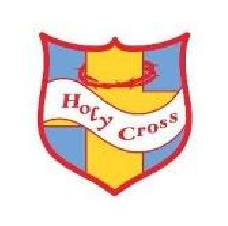 Uniform Policy 2023-24Aims and objectives  Our policy is based on the notion that a school uniform: promotes a sense of pride in the school;fosters a feeling of community and belonging;is practical and smart;makes children feel equal to their peers in terms of appearance;sets a high standard of appearance for all, whilst clothing pupils in practical, cost effective school wear.The role of parents  We expect all parents to support the school uniform policy; as acknowledged in our home/school agreement. We believe that parents have a duty to send their children to school correctly dressed and well-presented including a suitable hair style; ready for their daily schoolwork. Parents should ensure that their child has the correct uniform, and that it is clean and in good repair.  Please ensure that your child’s uniform has their name written on the labels.Parents are also responsible for ensuring their children come to school in a coat suitable for the forecast weather conditions each day.  The role of governors  The governing body supports the Headteacher in implementing the school uniform policy. It considers all representations from parents regarding this policy, and liaises with the Headteacher to ensure that the policy is implemented fairly and with sensitivity.  Governors ensure that the school uniform policy helps children to dress sensibly, in clothing that is hardwearing, safe and practical.  General Guidelines ‘Extreme’ haircuts are not permitted in school (‘extreme’ being any haircut that is considered by the school to be significantly different so as to cause distraction to others, and therefore their learning; and therefore not in keeping with the school’s ethos. Examples of haircuts not permitted include: tram lines or equivalent, shaved sides with longer hair across the centre. This list is not exhaustive). When joining the school, parents/carers are expected to fully support this policy at all times.Long hair should be tied back at all times and short hair in a suitable style for school.No jewellery, except small, plain studs for pierced ears and wrist watches – both of which must be removed for P.E. (Ear studs can be covered with plasters for the first few weeks until they can be safely removed).No make-up to be worn in school.Children may wear caps or hats to protect themselves from the sun or adverse weather conditions. These items are not to be worn indoors.All children need a labelled water bottle bought into school daily. The school uniform can be purchased from any local supermarket or uniform supplier.  Please note that the navy cardigans, sweatshirts and jumpers do not need to have the school logo on them.  A plain navy cardigan or jumper can be worn.Boys Winter: Navy jumper or sweatshirtBlue or white polo shirtGrey or black trousers (shorts in the summer - optional)Grey or black socksAppropriate Black footwear – no trainers, flip flops or shoes with wheelsSummer:  As above with the addition of: Grey shorts (optional)Girls Winter: Navy jumper or cardiganBlue or white polo shirtGrey skirt, pinafore or trousersGrey tights or grey or white socksAppropriate Black footwear – no trainers, flip flops or shoes with wheelsSummer:  As above with the addition of: Blue and white gingham dress in the summer (optional)PE & Games (Boys and Girls)Plain white t-shirtNavy or black shortsBlack Pumps Policy agreed by the Governing Body September 2023This policy will be revisited in September 2024Appendix 1 – School uniform letter to parents  School Uniform Reminder  Dear Parent,  I am writing to inform you that your child has recently not complied with our school uniform policy.   Our policy is based on the notion that a school uniform:  promotes a sense of pride in the school;  fosters a feeling of community and belonging;  is practical and smart;  makes children feel equal to their peers in terms of appearance;  sets a high standard of appearance for all, whilst clothing pupils in practical, cost effective        school wear.  Listed below is the item of clothing/uniform which does not comply with our policy.  Please can you ensure that this is resolved at the earliest opportunity - within one to five days.  If there are problems resolving the uniform issue or you would like to discuss the matter further then please ask to speak to the Assistant Head, Deputy Headteacher or Headteacher.  Yours Sincerely  Mrs C. Higgins  Headteacher  Item of uniform/general guideline to be resolved:  ____________________________________________________________________________________ Appendix 2 – PE kit letter to parents  School PE Kit Reminder  Dear Parent,  I am writing to inform you that your child has recently not complied with our school PE Kit guidelines as stated in our school uniform policy.   Our policy is based on the notion that a school uniform:  promotes a sense of pride in the school;  fosters a feeling of community and belonging;  is practical and smart;  makes children feel equal to their peers in terms of appearance;  sets a high standard of appearance for all, whilst clothing pupils in practical, cost effective        school wear.  Listed below is the item of PE kit which does not comply with our policy. Please can you ensure that this is resolved at the earliest opportunity - within one to five days.  If there are problems resolving the PE kit issue or you would like to discuss the matter further then please ask to speak to the Assistant Head, Deputy Headteacher or Headteacher.  Yours Sincerely  Mrs C. Higgins Headteacher  ____________________________________________________________________________________  Item of PE kit to be resolved:  